DAFTAR RIWAYAT HIDUP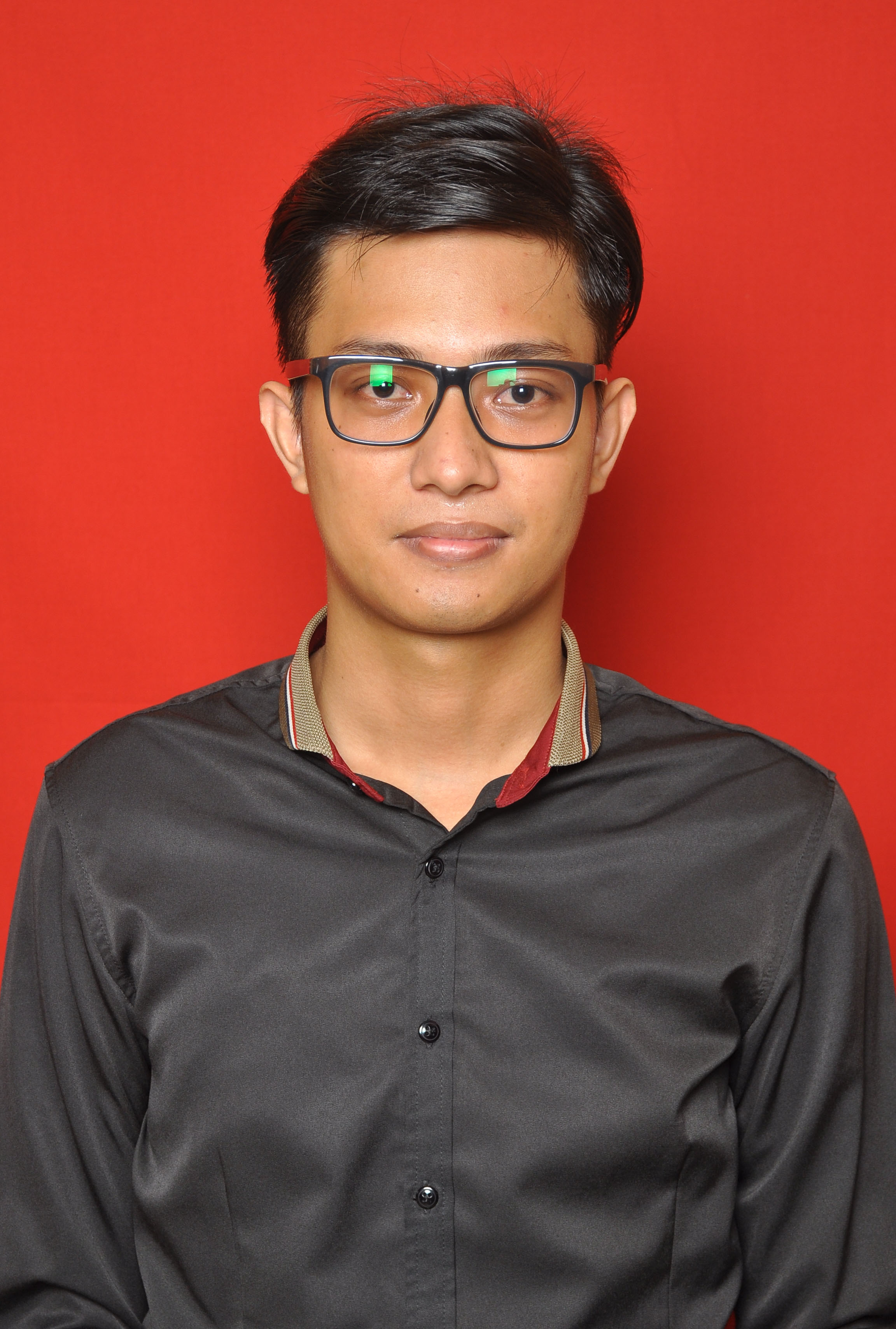 N a m a	: Muhammad FadlanGelar Sarjana	: Sarjana KomputerGelar Magister	: Master Komputer			 Alamat Asal	: Jl. Sebengkok Tiram RT. 15, TarakanKota Asal	: Tarakan, Kalimantan Utara		Tempat, Tanggal Lahir	: Tarakan, 15 Mei 1991	Agama	: Islame-Mail	: thecuexman@gmail.comBidang Penelitian	: Kriptografi, Keamanan Data, Sistem Pendukung KeputusanJenjang Pendidikan :SD Negeri 005 TarakanSMP Negeri 1 TarakanSMA Negeri 1 TarakanProgram Studi Sistem Informasi STMIK PPKIA Tarakanita RahmawatiProgram Pascasarjana Magister Teknik Informatika, Universitas Islam IndonesiaPengalaman Kerja :2011-2013	: Asisten Laboratorium STMIK PPKIA Tarakanita Rahmawati2013-2015	: Kepala Bagian Perlengkapan STMIK PPKIA Tarakanita Rahmawati2015-2019	: Staf Lembaga Penelitian dan Pengabdian Masyarakat (LPPM) STMIK PPKIA2019-sekarang	: Ketua Lembaga Penelitian dan Pengabdian Masyarakat (LPPM) STMIK PPKIA2019-sekarang	: Dosen Tetap STMIK PPKIA Tarakanita Rahmawati